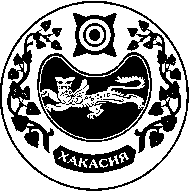 СОВЕТ ДЕПУТАТОВ ЧАРКОВСКОГО СЕЛЬСОВЕТАУСТЬ-АБАКАНСКОГО РАЙОНА РЕСПУБЛИКИ ХАКАСИЯРЕШЕНИЕ25.12.2020                                             аал Чарков    			                       № 18/4О протесте прокурора Усть-Абаканского района и внесение изменений в решение Совета депутатов Чарковского сельсовета от 30.11.2005 № 9«Об утверждении Порядка участия граждан в обсуждении проекта Устава»          Рассмотрев протест прокурора Усть-Абаканского района на решение Совета депутатов Чарковского сельсовета от 30.11.2005 № 9 «Об утверждении Порядка участия граждан в обсуждении проекта Устава»,          Совет депутатов Чарковского сельсовета Усть-Абаканского района Республики ХакасияРЕШИЛ:          1. Протест прокурора Усть-Абаканского района на решение Совета депутатов Чарковского сельсовета от 30.11.2005 № 9 «Об утверждении Порядка участия граждан в обсуждении проекта Устава», удовлетворить.          2. Внести следующие изменения в решение Совета депутатов Чарковского сельсовета от 30.11.2005 № 9 «Об утверждении Порядка участия граждан в обсуждении проекта Устава»:          1) п.2.3. Порядка изложить в следующей редакции:«2.3. Проект устава муниципального образования, а также проект муниципального нормативного правового акта о внесении изменений и дополнений в данный устав, кроме случаев, когда в устав муниципального образования вносятся изменения в форме точного воспроизведения положений Конституции Российской Федерации, федеральных законов, конституции (устава) или законов субъекта Российской Федерации в целях приведения данного устава в соответствии с этими нормативными правовыми актами.»3. Направить настоящее решение прокурору Усть-Абаканского района.4. Настоящее решение вступает в силу после его официального опубликования (обнародования).Глава Чарковского сельсоветаУсть-Абаканского района Республики Хакасия		                    Г.И. Дорохина